Publicado en   el 25/09/2015 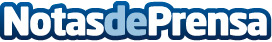 Una aplicación móvil que selecciona la música según el estado de ánimo del conductorDatos de contacto:Nota de prensa publicada en: https://www.notasdeprensa.es/una-aplicacion-movil-que-selecciona-la-musica Categorias: Automovilismo Industria Automotriz http://www.notasdeprensa.es